Projev Zápotockého v OstravěV roce 1952 – ještě nikoli jako prezident – navštívil budoucí prezident Antonín Zápotocký Ostravu, aby slavnostně uvedl do provozu vysokou pec. Při té příležitosti pronesl krátký projev…   Pracovní list pro žáky druhého stupně základních škol a středních škol je součástí kolekce Prezidentské projevy, jejímž cílem je poukázat na charakteristické rysy projevů jednotlivých československých a českých hlav státu. Kolekce zároveň umožňuje posoudit, jak se v průběhu desetiletí vyvíjela čeština v projevech vrcholných státníků.Antonín Zápotocký v Ostravě (1952)_________________________________________________Odhadněte podle televizních záběrů, jak nejspíše působí Zápotockého projev na posluchače: ………………………………………………………………………………………………………………………………………………………………………………………………………………………………………………………………………………………………………………………………………………………………………………………………………………………………………………………………………………………………………………………………………………………………………………………………………………………………………………………………………………………………………………………………………………………………………………………………………………………………………………………………………………………………………………………………………………………………………..Charakterizujte intonaci a tempo řeči A. Zápotockého: ………………………………………………………………………………………………………………………………………………………………………………………………………………………………………………………………………………………………………………………………………………………………………………………………………………………………………………………………………………………………………………………………………………………………………………………………………..……………………………………………………………………………………………………………………………………………………………………………………………………………………………………………………………………………………………………………………………………………………………..Charakterizujte neverbální prostředky, které Zápotocký v projevu použil:…………………………………………………………………………………………………………………………………………………………………………………………………………………………………………………………………………………………………………………………………………………………………………………………………………………………………………………………………………………………………………………………………………………………………………………………………………………………………………………………………………………………………………………………………………………………………………………………………………………………………………………………………………………………………………………………………………………………………………………………………………………………………………………………………………………………………………………………………………………………………………………………………………………………………………………………………………………………………………………………………………………………………………………………………………………………………………………………………………………………………………………………………………………Co jsem se touto aktivitou naučil(a):………………………………………………………………………………………………………………………………………………………………………………………………………………………………………………………………………………………………………………………………………………………………………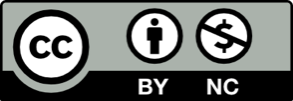 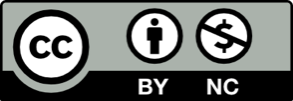 